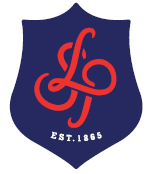 Pre-assessment content reviewPre-assessment skills reviewPost-assessment reviewRevision planning Subject: MathematicsYear: Y12Topic 5.2 Coordinate Geometry, Circles and Differentiation What and Why: In this unit, you will learn one of the most important concepts that we learn in A-level maths – Differentiation. You will apply your understanding of limits to smoothly changing functions, applying it to the formal understanding of gradients and learning rules for some common functions.Differentiation Understand and use the derivative of f(x) as the gradient of the tangent to the graph of y = f x at a general point ( x , y )Understand and use the gradient of the tangent as a limitUnderstand and interpretation as a rate of changeSketching the gradient function for a given curvesecond derivativesdifferentiation from first principles for small positive integer powers of x and for sin x and cos x Understand and use the second derivative as the rate of change of gradientconnection to convex and concave sections of curves and points of inflection.Apply differentiation to find gradients, tangents and normals, maxima and minima and stationary points, points of inflection.Identify where functions are increasing or decreasing.Applications of Differentiation Differentiate x n , for rational values of n , and related constant multiples, sums and differences. Differentiate e kx and a kx , sin kx , cos kx , tan kx and related sums, differences and constant multiples. Understand and use the derivative of ln xDifferentiate using the product rule, the quotient rule and the chain rule, including problems involving connected rates of change and inverse functions Differentiate simple functions and relations defined implicitly or parametrically, for first derivative only. Construct simple differential equations in pure mathematics and in contextSpecification pointPre-readingApplication and Assessment (date)Independent learningExtension – Cultural Capital and ReadingG1-G6Topics you should be confident in prior to unit:Linear coordinate geometry including gradients, tangents Equation of a circle Indices and Surds Websiteshttps://revisionmaths.com/advanced-level-maths-revision/pure-maths/calculus/differentiation-first-principlesEnd of unit assessment 50% seen 50% unseen90% pass needed or resit required. Kerboodle Online LoginMy MathsExam SolutionsMaths Genie Article: The history of the Morse Code: https://nrich.maths.org/2198Ted TalkMathematics is the sense you never knew you hadhttps://www.youtube.com/watch?v=PXwStduNw14I feel secure inI need to focus onMy action planI feel secure inI need to focus onMy action planWeaknesses in content knowledgeSkills I need to focus onMy action planRetest / review – teacher and student commentRetest / review – teacher and student commentRetest / review – teacher and student commentSpec pointNotes completeRevision materialsPast paper Qs Timed conditions